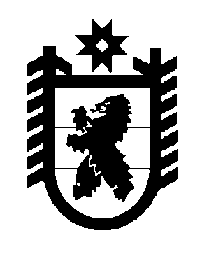 Российская Федерация Республика Карелия    ПРАВИТЕЛЬСТВО РЕСПУБЛИКИ КАРЕЛИЯРАСПОРЯЖЕНИЕот  14 октября 2014 года № 644р-Пг. Петрозаводск В целях координации работы по временному социально-бытовому обустройству лиц, вынужденно покинувших территорию Украины, и находящихся в пунктах временного размещения на территории Республики Карелия, и реализации постановления Правительства Российской Федерации от 22 июля 2014 года № 692 «О предоставлении в 2014 году из федерального бюджета бюджетам субъектов Российской Федерации иных межбюджетных трансфертов на финансовое обеспечение мероприятий по временному социально-бытовому обустройству лиц, вынужденно покинувших территорию Украины и находящихся в пунктах временного размещения»:1.  Министерству здравоохранения и социального развития Республики Карелия обеспечить проведение медицинского освидетельствования и медицинского осмотра лиц, вынужденно покинувших территорию Украины и находящихся в пунктах временного размещения на территории Республики Карелия (далее – граждане Украины, пункты временного размещения).2. Министерству труда и занятости Республики Карелия в пределах своих полномочий организовать трудоустройство граждан Украины. 3. Государственному комитету Республики Карелия по транспорту обеспечить перевозку организованных групп граждан Украины в пункты временного размещения. 4. Государственному комитету Республики Карелия по обеспечению жизнедеятельности и безопасности населения: обеспечить актуализацию перечня пунктов временного размещения; обеспечить взаимодействие с органами местного самоуправления городских округов и муниципальных районов по учету граждан Украины в пунктах временного размещения на территории муниципальных образований, организованных органами местного самоуправления городских округов и муниципальных районов в Республике Карелия;ежемесячно, не позднее 3-го числа месяца, следующего за отчетным месяцем, представлять в Министерство финансов Республики Карелия списки граждан Украины по форме согласно приложению 1 к настоящему распоряжению.5.  Определить главными распорядителями средств бюджета Республики Карелия:Министерство финансов Республики Карелия – в части предоставления иных межбюджетных трансфертов бюджетам городских округов и муниципальных районов в Республике Карелия на финансовое обеспечение мероприятий по временному социально-бытовому обустройству лиц, вынужденно покинувших территорию Украины и находящихся в пунктах временного размещения (далее – иные межбюджетные трансферты);Министерство образования Республики Карелия  – в части расходов по организации временного социально-бытового обустройства лиц, вынужденно покинувших территорию Украины и находящихся в пунктах временного размещения, организованных в подведомственных Министерству образования Республики Карелия учреждениях;Государственный комитет Республики Карелия по обеспечению жизнедеятельности и безопасности населения – в части расходов по организации временного социально-бытового обустройства лиц, вынужденно покинувших территорию Украины и находящихся в пунктах временного размещения на территории Республики Карелия, за исключением пунктов временного размещения, организованных в государственных учреждениях Республики Карелия, и пунктов временного размещения, организованных органами местного самоуправления городских округов и муниципальных районов в Республике Карелия;Государственный комитет Республики Карелия по транспорту – в части расходов по перевозке организованных групп  граждан Украины в пункты временного размещения.6. Министерству финансов Республики Карелия обеспечить взаимодействие с органами исполнительной власти Республики Карелия, осуществляющими полномочия главных распорядителей средств бюджета Республики Карелия в соответствии с абзацами третьим-пятым пункта 5 настоящего распоряжения, и органами местного самоуправления городских округов и муниципальных районов в Республике Карелия в целях финансового обеспечения мероприятий по временному социально-бытовому обустройству граждан Украины из расчета 800 рублей в сутки на человека.  7. Органам исполнительной власти Республики Карелия, осуществляющим полномочия главных распорядителей средств бюджета Республики Карелия в соответствии с абзацами третьим-пятым пункта 5 настоящего распоряжения,  представлять ежемесячно, не позднее 3-го числа месяца, следующего за отчетным месяцем, в Министерство финансов Республики Карелия отчеты о расходах бюджета Республики Карелия, источником финансового обеспечения которых являются иные межбюджетные трансферты, по форме согласно приложению 2 к настоящему распоряжению.8. Рекомендовать:Министерству внутренних дел по Республике Карелия 
(по согласованию) организовать обеспечение общественного порядка и общественной безопасности в пунктах временного размещения, а также в установленном порядке обеспечить сопровождение граждан Украины 
(при наличии соответствующих заявок);Управлению Федеральной службы по надзору в сфере защиты прав потребителей и благополучия человека по Республике Карелия 
(по согласованию) обеспечить мониторинг санитарно-эпидемиологической обстановки в пунктах временного размещения;органам местного самоуправления муниципальных образований в Республике Карелия (по согласованию) обеспечить временное размещение, питание и иное социально-бытовое обустройство граждан Украины, прибывших в пункты временного размещения, организованные органами местного самоуправления городских округов и муниципальных районов в Республике Карелия на территории соответствующего муниципального образования Республики Карелия. 9. Контроль за исполнением настоящего распоряжения оставляю за собой.           ГлаваРеспублики  Карелия                                                             А.П. ХудилайненСписок лиц, вынужденно покинувших территорию Украины и находящихся в пунктах временного размещения на территории Республики Карелия, по состоянию на _____________г.Приложение  2 к распоряжению Правительства Республики Карелия  от 14 октября 2014 года № 644р-ПОтчето расходах, связанных с подготовкой пунктов временного размещения и обеспечением временного социально-бытового обустройства лиц, вынужденно покинувших территорию Украины и находящихся в пунктах временного размещения на территории Республики Карелия,по состоянию на 1 _________20__ годаГлавный распорядитель: __________________________________(рублей)Руководитель органа исполнительной власти Республики Карелия        _______________       ____________________                                                                  (подпись)                            (расшифровка подписи)Исполнитель     ___________________   _____________________        Телефон: ________________                                      (подпись)                                 (расшифровка подписи)Приложение  1к распоряжению Правительства Республики Карелияот 14 октября 2014 года № 644р-П№ п/пФамилия, имя, отчество лиц, вынужденно покинувших территорию Украины и находящихся в пунктах временного размещения на территории Республики Карелия Документ, удостоверяющий личность (серия, номер)Дата размещения 
в пункте временного размещенияДата размещения 
в пункте временного размещенияФактическая продолжительность пребывания лиц в пунктах временного размещения, днейСумма затрат, финансирование которых предполагается за счет средств иного межбюджетного трансферта, предоставляемого субъекту Российской Федерации за счет средств федерального бюджета, (графа 5 х 800 рублей), тыс. рублейСумма затрат, финансирование которых предполагается за счет средств иного межбюджетного трансферта, предоставляемого субъекту Российской Федерации за счет средств федерального бюджета, (графа 5 х 800 рублей), тыс. рублей123445661.2.…ИТОГОXXXВысшее должностное лицо (руководитель высшего исполнительногооргана государственной власти) Республики Карелия Высшее должностное лицо (руководитель высшего исполнительногооргана государственной власти) Республики Карелия Высшее должностное лицо (руководитель высшего исполнительногооргана государственной власти) Республики Карелия Высшее должностное лицо (руководитель высшего исполнительногооргана государственной власти) Республики Карелия __________________________М.П. (подпись)__________________________М.П. (подпись)__________________________М.П. (подпись)__________________________(Ф.И.О.)__________________________(Ф.И.О.)№ п/пНаименование расходовФактический объем финансирования нарастающим итогом на конец отчетного периодаКассовый расход нарастающим итогом на конец отчетного периодаОстаток неисполь-зованных средствПричины возникновения остатка1.Оплата труда обслуживающего персоналахх2.Питаниехх3.Транспортные расходыхх4.Приобретение мебели, бытовой техники и товароматериальных ценностей для обеспечения социально-бытового обустройства  хх5.Коммунальные расходыхх6.Расходы на проведение ремонтных работхх7.Охранахх8.Прочие расходыххИтого